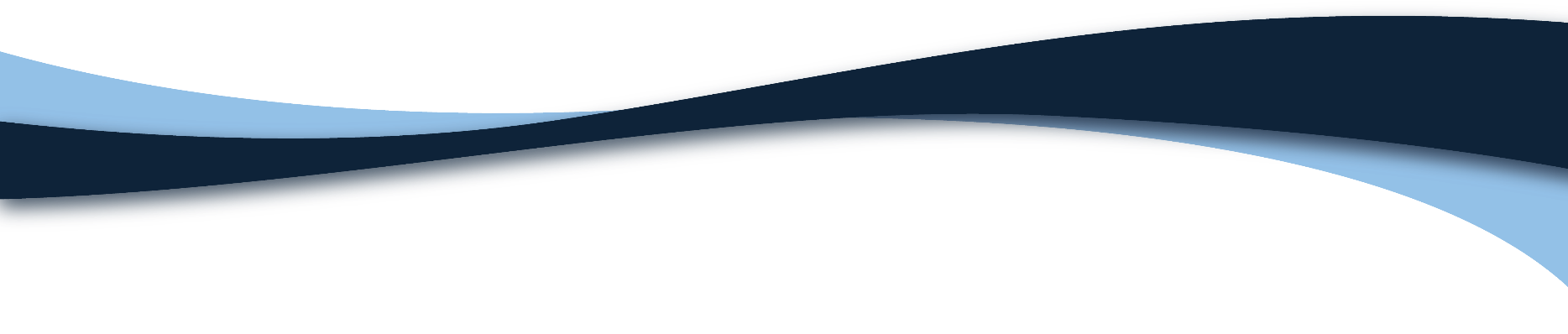 GETTING STARTEDWHAT’S YOUR GROUP?To get started with this training, determine which group you fall within.Your institution may configure loans before the loan is booked to the core and downloaded into INFO-ACCESS. If so, you are in the pre-host group for this training. Your institution may configure loans after the loan has been booked to the core and downloaded into INFO-ACCESS. If so, you are in the post host group for this training. TERMINOLOGYReview and understand the difference between auto-configure and manual configuration. SETTING UP THE LOANPRE-HOST GROUPCreate or navigate to your new entity. Create your new loan record. Add all borrowers and guarantors to the Roles menu. PRE-HOST & POST HOST GROUPAssign the borrower and guarantor types to each entity listed in the Roles menu. Add or update all collateral records in the Collateral menu. Add the guaranty records in the Guaranty menu.CONFIGURING REQUIREMENTSPRE-HOST & POST HOST GROUPReview and understand the difference between Configure-All and Configure Individual. Choose Configure AllRequired vs Default RequirementsConfigure requirements for each section in the left-side menu:LoanEntitiesCollateralGuarantyAdd requirement descriptions (if necessary)Waive certain requirements (if needed)Set the requirement dates. Select barcode cover pages to printOrder the barcode cover page print order. Choose documents for barcode cover page only printing. Set/Finish the requirement configuration. Review the configuration in the Requirements work window. Choose Configure IndividualIf existing requirements already appear, review and understand what caused them to appear. Configure requirements for each section in the left-side menu:LoanEntitiesCollateralGuarantyAdd requirement descriptions (if necessary)Set the requirement dates. Set/Finish the requirement configuration. Review the configuration in the Requirements work window. CONFIGURATION STATUSESReview configuration statusesUnconfiguredIn ProgressAuto-ConfiguredConfiguredPartially ConfiguredBARCODE COVER PAGESAdd bar code cover pages to account document package.Scan, import, or upload the account package.VIEWING & REPORTING EXCEPTIONSReview requirement statuses for exception trackingExceptions appear in Work Queues and on ReportsMISCELLANEOUSWhere and why does a released collateral icon appear?What does the shortcut “Add Required and Default Tracking” do?Access the “Show All Requirement Types” to see non-required/non-default requirement types.Explore the “Print Barcode Only” tool in the configure windows. RELATED MATERIALSINFO-ACCESS Administrator GuideINFO-ACCESS User GuideQuick Reference: Configuration Status LogicQuick Reference: How to Communicate & Report Invalidation ReasonsQuick Reference: Understanding Requirement DatesTraining Video: Loan Configuration